Propozycje zajęć na piątek 02.04.2021 r.WIELKANOC KRÓLIKA„Królik – kuzyn zająca” – słuchanie opowiadania. Królik Wawrzyniec jest kuzynem zająca Leopolda, który mieszka w lesie. Wawrzyniec często słyszał jak to Leopold opowiadał o Wielkanocy. Wtedy wszystkie dzieci czekają na prezenty od zajączka, stawiają figurki zajączka                      w owsie, przy baziach. Zając mówi, że jest bardzo ważny w czasie świąt wielkanocnych. Królik zastanawiał się co tu zrobić, aby wszyscy mówili, że on też jest ważny w czasie świąt, a może nawet ważniejszy od zająca. Wawrzyniec myślał przez trzy dni z rzędu, aż przyszedł mu do głowy pomysł znakomity.                     - Zacznę od malowania jajek – pomyślał królik. Dostał ich bardzo dużo od zaprzyjaźnionej kury i zabrał się do roboty. Kiedy były gotowe włożył je do koszyka i poszedł w odwiedziny do znajomych. Jak myślisz, jakie wielkanocne zabawy urządził królik Wawrzyniec? Rozmowa na podstawie opowiadania.- Czyim kuzynem jest królik Wawrzyniec? - Co o Wielkanocy mówił zając Leopold?- O czym marzył Wawrzyniec? - Jaki pomysł przyszedł mu do głowy? - Od kogo Wawrzyniec wziął jajka? - Do kogo Wawrzyniec poszedł z jajkami? Zadanie 2„Jakie wielkanocne zabawy urządził królik?” – omówienie obrazków. Karta pracy, cz. 3, s. 70. Dzieci wypowiadają się na temat obrazków, opisują zabawy królika, nadają tytuły poszczególnym obrazkom.Zadanie 3„Jajko” – zabawa badawcza. Rodzic  demonstruje dziecku rozbite jajko kurze. Dziecko omawia z czego ono się składa, jaką ma konsystencję. Dziecko mówią w jakiej postaci można spożywać jajko i do zrobienia jakich dań jest ono potrzebne.Zadanie 4Karta pracy, cz. 3, s. 71. Pokoloruj pisankę według instrukcji.Zadanie 5Zadania dla chętnych, można też zrobić szlaczki w zeszycie lub narysować na kartce a4 pisankę i samemu wymyślić szlaczki. Miłej pracy!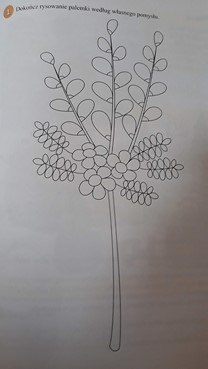 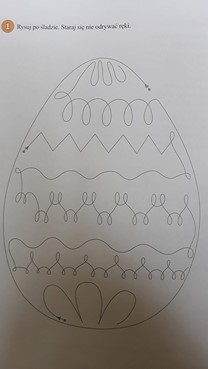 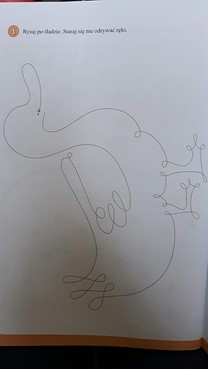 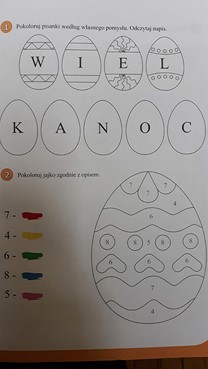 